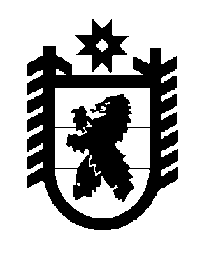 Российская Федерация Республика Карелия    ПРАВИТЕЛЬСТВО РЕСПУБЛИКИ КАРЕЛИЯРАСПОРЯЖЕНИЕот  9 августа 2018 года № 520р-Пг. Петрозаводск В соответствии со статьей 9 Закона Республики Карелия                         от 21 декабря 2017 года № 2205-ЗРК «О бюджете Республики Карелия на 2018 год и на плановый период 2019 и 2020 годов», постановлением Правительства Республики Карелия от 21 января 2008 года № 9-П                «О порядке распределения не распределенных между муниципальными образованиями субвенций местным бюджетам из бюджета Республики Карелия»:Утвердить распределение на 2018 год не распределенных между муниципальными образованиями субвенций бюджетам муниципальных районов и городских округов на осуществление государственных полномочий Республики Карелия, предусмотренных Законом Республики Карелия от 28 ноября 2005 года № 921-ЗРК «О государственном обеспечении и социальной поддержке детей-сирот и детей, оставшихся без попечения родителей, лиц из числа детей-сирот и детей, оставшихся без попечения родителей, а также лиц, потерявших в период обучения обоих родителей или единственного родителя», по обеспечению жилыми помещениями детей-сирот и детей, оставшихся без попечения родителей, лиц из числа детей-сирот и детей, оставшихся без попечения родителей, согласно приложению.
           Глава Республики Карелия                                                              А.О. ПарфенчиковРаспределениена 2018 год не распределенных между муниципальными                               образованиями субвенций бюджетам муниципальных районов и городских округов на осуществление государственных полномочий Республики Карелия, предусмотренных Законом Республики Карелия от 28 ноября                              2005 года № 921-ЗРК «О государственном обеспечении и социальной поддержке детей-сирот и детей, оставшихся без попечения родителей,                                      лиц из числа детей-сирот и детей, оставшихся без попечения родителей,                      а также лиц, потерявших в период обучения обоих родителей или единственного родителя», по обеспечению жилыми помещениями                       детей-сирот и детей, оставшихся без попечения родителей, лиц из числа детей-сирот и детей, оставшихся без попечения родителей(тыс. рублей)_______________Приложение к распоряжению Правительства Республики Карелия  от  9 августа 2018 года № 520р-П№ п/пМуниципальное образованиеСумма1.Петрозаводский городской округ 3195,02.Кондопожский муниципальный район91,83.Олонецкий муниципальный район 680,64.Питкярантский муниципальный район 242,55.Пудожский муниципальный район 87,06.Сортавальский муниципальный район1386,07.Суоярвский муниципальный район 38,68.Нераспределенный резерв 1,6Всего5723,1